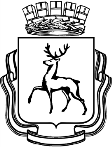 АДМИНИСТРАЦИЯ ГОРОДА НИЖНЕГО НОВГОРОДАДепартамент образованияМуниципальное бюджетное общеобразовательное учреждение«Лицей № 87 имени Л.И.Новиковой»ПРИКАЗОт      05.12.2016г.                                                                                     №_433/_уч__Об  итогах школьного этапавсероссийской олимпиады школьниковв 2016 – 2017 учебном годуНа основании приказа министерства образования Нижегородской области от 17.10.2016 года № 303-а «Об утверждении сроков муниципального этапа всероссийской олимпиады школьников в Нижегородской области в 2016-2017 учебном году» и в соответствии с Порядком проведения всероссийской олимпиады школьников, утвержденным приказом Министерства образования и науки Российской Федерации от 18 ноября 2013 года № 1252 "Об утверждении Порядка проведения  всероссийской  олимпиады школьников", приказа управления образования администрации Московского района «О проведении школьного этапа всероссийской олимпиады школьников в 2016-2017 учебном году» от 01.09.2016 № 100 в 2016 - 2017 учебном году прошел школьный этап всероссийской олимпиады школьников. В школьном этапе всероссийской олимпиады школьников по 18 (включая немецкий язык) предметам приняли участие 431 ученик 4 – 11 классов, в среднем 1 ученик участвовал в 2-3 олимпиадах. Победители и призеры школьного этапа определялись, исходя из общего количества участников школьного этапа в образовательных учреждениях Московского района. Приказом управления образования «Об итогах проведения школьного этапа всероссийской олимпиады школьников в общеобразовательных учреждениях района в 2016 – 2017 учебному году» № 125 от 01.11.2016 утвержден список победителей и призеров: победителями и призерами школьного этапа олимпиады признаны не более 30% от общего количества участников, победителями – не более 10% из числа участников, набравших более 50% от общего количества максимально возможных баллов. Ученики лицея заняли 34 первых мест, получили 239 дипломов призеров, всего в 4 – 11 классах победителями олимпиад школьного этапа стали 33 ученика, призерами – 168 учеников, всего получили 287 дипломов.На основании вышеизложенного ПРИКАЗЫВАЮ:1.Утвердить список победителей и призеров школьного  этапа всероссийской олимпиады школьников в 2016 – 2017 учебного году в соответствии с  Приложением 1, наградить обучающихся дипломами.2.Объявить благодарность учителям лицея, ведущим большую работу с одаренными детьми, за подготовку победителей и призеров школьного этапа всероссийской олимпиады школьников в соответствии с  Приложением 2. 3.Заместителю директора по НМРМ.А. Крыловой обеспечить подготовку необходимой документации.4.Контроль за исполнением приказа оставляю за собой.Директор лицея                                                                          С.В.КулеваС приказом ознакомлена:___________________ (_____________________) дата: ___________ПРИЛОЖЕНИЕ 1к приказу №_433_/учот 05.12.2016Список победителей и призеров  школьного этапа всероссийской олимпиады школьников в 2016 - 2017 учебном годуПРИЛОЖЕНИЕ  2к приказу № ______от _______.12.2016__Список учителей, ведущих большую работу с обучающимися по подготовке к олимпиадам школьного этапа всероссийской олимпиады школьников№учениккласспредметстатусучительКузнецов Никита Максимович4брусский языкпризерНизяева Е.В.Кривенкова Юлия Алексеевна4врусский языкпризерРогова И.Н.Удалов Владимир Александрович4врусский языкпризерРогова И.Н.Взводский Андрей Дмитриевич5ванглийский язык победительАлександрычева Н. В.Николаев Иван Александрович5банглийский язык победительАлександрычева Н. В.Салькова Дарья Юрьевна 5ббиологияпобедительБирюкова С.В.Смольянинов Арсений Денисович5бастрономияпобедительОвсянникова А. А.Смышляев Александр Павлович5бтехнологияпобедительГалатонова Т.Е.Аникин Илья Сергеевич5брусский языкпризерСафронова Е.Н.Аникин Илья Сергеевич5ббиологияпризерБирюкова С.В.Антонова Анастасия Артёмовна 5врусский языкпризерВойкина Т.Ф.Апросина Арина Дмитриевна5бматематикапризерНикулина С.И.Болодурина Дарья  Игоревна5абиологияпризерБирюкова С.В.Болодурина Дарья  Игоревна5алитературапризерБурхаева И.Г.Бурыгина Алиса Романовна 5а английский язык призерАлександрычева Н. ВБурыгина Алиса Романовна 5арусский языкпризерБурхаева И.Г.Бурыгина Алиса Романовна 5абиологияпризерБирюкова С.В.Бурыгина Алиса Романовна 5алитературапризерБурхаева И.Г.Габдрахманов Тимур Анатольевич5аинформатикапризерЖеланнова О.В.Гиринович Никита  Сергеевич5вбиологияпризерБирюкова С.В.Гиринович Никита Сергеевич5винформатикапризерПоплаухина С.Н.Грачёва Юлия Дмитриевна5брусский языкпризерСафронова Е.Н.Грачёва Юлия Дмитриевна5ббиологияпризерБирюкова С.В.Дементьев Леонид  Васильевич5абиологияпризерБирюкова С.В.Дигай Алена Вячеславовна 5ббиологияпризерБирюкова С.В.Ермолаев Николай Сергеевич5врусский языкпризерВойкина Т.Ф.Ермолаев Николай Сергеевич5вбиологияпризерБирюкова С.В.Ермолаев Николай Сергеевич5влитературапризерПоливина Л.И.Карданова  Мария Александровна 5ббиологияпризерБирюкова С.В.Кирсанова Виктория Александровна5аинформатикапризерПоплаухина С.Н.Краев Алексей Андреевич5ббиологияпризерБирюкова С.В.Краев Алексей Андреевич5бинформатикапризерПоплаухина С.Н.Краев Алексей Андреевич5бматематикапризерНикулина С.И.Краев Алексей Андреевич5бастрономияпризерОвсянникова А. А.Кузьмина Валерия Евгеньевна5аанглийский язык призерАлександрычева Н. В.Куликов Григорий Евгеньевич5брусский языкпризерСафронова Е.Н.Куликов Григорий Евгеньевич5блитературапризерСафронова Е.Н.Кутянина Олеся Александровна5ванглийский язык призерАлександрычева Надежда ВладимировнаНечаев  Никита Андреевич5ббиологияпризерБирюкова С.В.Николаев Иван Александрович5бматематикапризерНикулина С.И.Полушина Мария Артёмовна5аинформатикапризерПоплаухина С.Н.Рыбин Иван Петрович5вбиологияпризерБирюкова С.В.Салькова Дарья Юрьевна 5банглийский язык призерАлександрычева Н. В.Салькова Дарья Юрьевна5бинформатикапризерЖеланнова О.В.Салькова Дарья Юрьевна 5брусский языкпризерСафронова Е.Н.Салькова Дарья Юрьевна 5блитературапризерСафронова Е.Н.Смирнова Анастасия Андреевна 5ванглийский язык призерАлександрычева Н. В.Смирнова Анастасия Андреевна5вматематикапризерБочкова Н.В.Смирнова Анастасия Андреевна 5врусский языкпризерВойкина Т.Ф.Смольянинов Арсений Денисович5брусский языкпризерСафронова Е.Н.Смольянинов Арсений Денисович5ббиологияпризерБирюкова С.В.Смольянинов Арсений Денисович5бинформатикапризерПоплаухина С.Н.Смольянинов Арсений Денисович5бматематикапризерНикулина С.И.Смольянинов Арсений Денисович5блитературапризерСафронова Е.Н.Смышляев Александр Павлович5бинформатикапризерПоплаухина С.Н.Смышляев Александр Павлович5бастрономияпризерОвсянникова А. А.Стеблева Арина  Алексеевна 5вбиологияпризерБирюкова С.В.Чечнев Илья Игоревич5аанглийский язык призерБелянкова Н. Н.Чечнев Илья Игоревич5абиологияпризерБирюкова С.В.Чечнев Илья Игоревич5аинформатикапризерЖеланнова О.В.Ширяева Полина Александровна5аинформатикапризерПоплаухина С.Н.Белоногов  Александр Константинович6бтехнологияпобедительГалатонова Т.Е.Котова Ксения Александровна6ванглийский языкпобедительБелянкова Н. Н.Паршина Валерия Руслановна6ганглийский языкпобедительБелянкова Н. Н.Белов Иван Дмитриевич6гинформатикапризерПоплаухина С.Н.Бударагина Людмила Романовна 6гбиологияПризерБирюкова С.В.Вдовенков Сергей Игоревич6брусский языкПризерМельникова Н.А.Вдовенков Сергей Игоревич6банглийский языкпризерБелянкова Н. Н.Видяева Веста  Евгеньевна 6гбиологияПризерБирюкова С.В.Татаринова Анна Андреевна6банглийский языкпризерАлександрычева Н. В.Горновова  Елизавета  Ильинична6арусский языкПризерПоливина Л.И.Грехова Софья Сергеевна6банглийский языкпризерАлександрычева Н. В.Гусейнова Рената Эльхановна6банглийский языкпризерБелянкова Н. Н.Казарин Федор Александрович6банглийский языкпризерАлександрычева Н. В.Казарин Федор Александрович6бинформатикапризерЖеланнова О.В.Козлов Арсений Романович6бинформатикапризерПоплаухина С.Н.Коровина Екатерина Александровна6банглийский языкпризерБелянкова Н. Н.Котова Ксения Александровна6влитературапризерБурхаева И.Г.Лукичева Елизавета Юрьевна6арусский языкПризерПоливина Л.И.Никифорова  Светлана Алексеевна 6абиологияПризерБирюкова С.В.Орехова Анастасия Владиславовна 6вбиологияПризерБирюкова С.В.Плотникова Анастасия Алексеевна66английский языкпризерАлександрычева Н. В.Савкина Полина Олеговна6гматематикапризерНикулина С.И.Сальнов Ярослав Сергеевич6ганглийский языкпризерБелянкова Н. Н.Сатаев Степан Васильевич6бинформатикапризерЖеланнова О.В.Соловьева Елизавета Андреевна6аматематикапризерВдовенкова О.А.Сухарев Илья Анатольевич6ганглийский языкпризерБелянкова Н. Н.Сухарев Илья Анатольевич6гинформатикапризерПоплаухина С.Н.Сухарев Илья Анатольевич6гматематикапризерНикулина С.И.Татаринова Анна Андреевна6бматематикапризерВдовенкова О.А.Шагалов Михаил Александрович6вматематикапризерНикулина С.И.Железнова Дарья Дмитриевна7вастрономияпобедительОвсянникова А.А.Зеленов Денис Дмитриевич7втехнологияпобедительГалатонова Т.Е.Курицына Полина Алексеевна7бэкологияпобедительГришанина Е.Е.Мамшева Юлия Сергеевна8вфизкультурапобедительДементьев А.В.Ромачев Илья Федорович7агеографияпобедительРонжина С.Г.Сафонова Варвара Павловна7внемецкий языкпобедительсамоподготовка Сафонова Вавара Павловна7вбиологияпобедительГришанина Е.Е.Аношкина Любовь Дмитриевна7атехнологияпризерЩаева В.В.Белова Анастасия Сергеевна7блитератураПризерСафронова Е.Н.Борисов Даниил Андреевич7втехнологияПризерГалатонова Т.Е.Вертлиб Андрей Александрович7аинформатикаПризерГлазырин М.А.Вертлиб Андрей Игоревич7аматематикаПризерМорозова Е.В.Вертлиб АндрейсИгоревич7аастрономияПризерОвсянникова А.А.Ветров Леонид Кириллович7втехнологияПризерГалатонова Т.Е.Виленская Алина Олеговна7вастрономияПризерОвсянникова А.А.Железнова Дарья Дмитриевна7вбиологияПризерГришанина Е.Е.Захарова Александра Павловна7атехнологияпризерЩаева В.В.Захарова Александра Павловна7аэкологияПризерГришанина Е.Е.Краснопёрова  Лия Сергеевна7брусский языкПризерСафронова Е.Н.Красноперова Лия Сергеевна7банглийский языкпризерХалетова Е. В. Краснопёрова  Лия Сергеевна7ббиологияПризерГришанина Е.Е. Краснопёрова  Лия Сергеевна7бэкологияПризерГришанина Е.Е.Курицына Полина Алексеевна7ббиологияПризерГришанина Е.Е.Курицына Полина Алексеевна7бтехнологияпризерЩаева В.В.Курицына Полина  Алексеевна7блитератураПризерСафронова Е.Н.Курицына Полина  Алексеевна7брусский языкПризерСафронова Е.Н.Курицына Полина Алексеевна7банглийский языкпризерХалетова Е. В..Курицына Полина Алексеевна7бфизикаПризерОвсянникова А.А.Лубяко Арина Сергеевна7бфизикаПризерОвсянникова А.А.Максименко Кирилл Андреевич7аэкологияПризерГришанина Е.Е.Ромачев Илья Федорович7аматематикаПризерМорозова Е.В.Ромачёв Илья Фёдорович7аинформатикаПризерПоплаухина С.Н.Сафонова Варвара Павловна7ванглийский языкпризерКокурина И. А..Сбитнев Данила Артёмович7ббиологияПризерГришанина Е.Е.Сбитнев Данила Артёмович7бэкологияПризерГришанина Е.Е.Солдатов Данила Алексеевич7ббиологияПризерГришанина Е.Е.Солдатов Данила Алексеевич7брусский языкПризерСафронова Е.Н.Солдатов Данила Алексеевич7бэкологияПризерГришанина Е.Е.Строганов Роман Евгеньевич7абиологияПризерГришанина Е.Е.Строганов Роман Евгеньевич7аматематикаПризерМорозова Е.В.Строганов Роман Евгеньевич7аэкологияПризерГришанина Е.Е.Урутина Анастасия Алексеевна7бинформатикаПризерПоплаухина С.Н.Урутина Анастасия Алексеевна7бфизикаПризерОвсянникова А.А.Бойцов Андрей Вадимович8афизкультураПобедительДементьев А.В.Вайнберг Лия Владимировна8арусский языкПобедительБурхаева И.Г.Вайнберг Лия Владимировна8абиологияПобедительГришанина Е.Е.Латышев Арсений Михайлович8аастрономияПобедительОвсянникова А.А.Петров Роман Станиславович8втехнологияПобедительГалатонова Т.Е.Шмелёва Елизавета Николаевна8аэкономикаПобедительТерехова Н.В.Баранова Екатерина Александровна8вэкономикапризерТерехова Н.В.Вайнберг Данил Леониович8абиологияпризерГришанина Е.Е.Вайнберг Лия Владимировна8агеографияпризерРонжина С.Г.Вайнберг Лия Владимировна8аинформатикапризерБеззубова М.Ю.Вайнберг Лия Владимировна8аэкологияпризерГришанина Е.Е.Вайнберг Лия Владимировна8алитературапризерБурхаева И.Г.Вайнберг Лия Владимировна8ахимияпризерСизова А.Е.Вайнберг Лия Владимировна8аастрономияпризерОвсянникова А.А.Васина Анна Дмитриевна8винформатикапризерГлазырин М. А.Васина Анна Дмитриевна8вфизкультураПризерДементьев А.В.Ганин Роман Алексеевич8ахимияпризерСизова А.Е.Ганин Роман Алексеевич8аинформатикапризерПоплаухина С.Н.Гуляев Данила Андреевич8бхимияпризерСизова А.Е.Дерябина Анастасия Алексеевна8ббиологияпризерГришанина Е.Е.Дмитриев Артем Дмитриевич8втехнологияпризерГалатонова Т.Е.Евстифеев Даниил Олегович8афизкультурапризерДементьев А.В.Егошин Илья Дмитриевич8втехнологияпризерГалатонова Т.Е.Казарина Елизавета Игоревна8аанглийский языкпризерКобец С. А.Косарева Анастасия Владимировна8бхимияпризерСизова А.Е.Лазарев Георгий Эмильевич8бгеографияпризерРонжина С.Г.Лазарев Георгий Эмильевич8бинформатикапризерПоплаухина С.Н.Латышев Арсений Михайлович8аинформатикапризерБеззубова М.Ю.Мамшева Юлия Сергеевна8вфизическая культурапобедительДементьев А.В.Нефедова Анна Алексеевна8аэкологияпризерГришанина Е.Е.Румянцев Константин Валерьевич8аинформатикапризерБеззубова М.Ю.Румянцев Константин Валерьевич8ахимияпризерСизова А.Е.Румянцев Константин Валерьевич8аастрономияпризерОвсянникова А.А.Титеева Милана Ильинична8бхимияпризерСизова А.Е.Угрюмов Артем Андреевич8аастрономияпризерОвсянникова А.А.Чекушин Александр Андреевич8аматематикапризерВдовенкова О.ААникина Елена Сергеевна9бастрономияПобедительПрохорова Л.М.Аношкин Алексей Дмитриевич9аэкологияПобедительБирюкова С.В.Савельева Алина Анатольевна9бэкономикаПобедительТерехова Н.В.Хазимова Екатерина Тагировна9арусский языкПобедительСафронова Е.Н.Аникина Елена Сергеевна9бфизикапризерПрохорова Л.М.Аникина Елена Сергеевна9ббиологияПризерБирюкова С.В.Аношкин Алексей Дмитриевич9абиологияПризерБирюкова С.В.Антюганов Алексей Александрович9агеографияпризерТимофеев В.Ю.Антюганов Алексей Александрович9ахимияпризерСизова А.Е.Васютина Зоя Михайловна9аанглийский языкПризерЕвстифеева М. В.Васютина Зоя Михайловна9аобществознаниеПризерЩербакова Н.В.Васютина Зоя Михайловна9аэкономикаПризерТерехова Н.В.Васютина Зоя Сергеевна9аисторияПризерЩербакова Н.В.Дроздов Илья Дмитриевич9бэкологияПризерБирюкова С.В.Иванова Анна Тимуровна9бматематикаПризерБочкова Н.В.Ковтун Данила Петрович9бфизикапризерПрохорова Л.М.Левашова Анна Александровна9брусский языкПризерБурхаева И.Г.Люлева Анастасия Сергеевна9ахимияпризерСизова А.Е.Ненашева Яна Алексеевна9аастрономияпризерПрохорова Л.М.Панягина Ксения Александровна 9брусский языкПризерБурхаева И.Г.Пещерков Кирилл Антонович9бастрономияпризерПрохорова Л.М.Подладов  Данила  Сергеевич9бэкологияПризерБирюкова С.В.Поникарова  Юлия Владимировна 9ббиологияПризерБирюкова С.В.Радаев Семен Дмитриевич9бматематикаПризерБочкова Н.В.Радаев Семён Дмитриевич9бфизикапризерПрохорова Л.М.Савельева Алина Анатольевна9банглийский языкПризерЕвстифеева М. В.Семёнов Григорий Николаевич9афизикапризерПрохорова Л.М.Сурова Диана Сергеевна9бэкологияПризерБирюкова С.В.Хазимова Екатерина Тагировна9абиологияПризерБирюкова С.В.Яшина Ольга Владимировна9блитературапризерБурхаева И.Г.Яшина Ольга Владимировна9бэкономикаПризерТерехова Н.В.Аникина Елена Сергеевна9бастрономияПобедительПрохорова Л.М.Вяткин Илья Алексеевич10бастрономияпобедительПрохорова Л.М.Крылова Мария Игоревна10бфизкультурапобедительКоннов Ю.Ф.Кузнецов Александр Олегович10аэкологияпобедительБирюкова С.В.Малиновкина Анастасия Андреевна10аэкологияпобедительБирюкова С.В.Александрычев Андрей Сергеевич10вгеографияПризер Тимофеев В.Ю.Амельченко Алиса Евгеньевна10брусский языкПризер Крылова М.А.Амельченко Алиса Евгеньевна10блитератураПризер Крылова М.А.Базаркин Андрей Геннадьевич10банглийский языкПризер Комшина М. В..Борисова Екатерина Игоревна10вобществознаниеПризер Кочетова С.И.Борисова Екатерина Игоревна10вфизкультураПризер Коннов Ю.Ф.Волкова Ирина Валерьевна10вэкономикаПризер Терехова Н.В.Воробьева Альбина Олеговна10врусский языкПризер Сафронова Е.Н.Воробьева Альбина Олеговна10ванглийский языкПризер Кокурина И. А.Воробьёва Альбина Олеговна10вастрономияПризер Прохорова Л.М.Вяткин Илья Алексеевич10бфизикаПризер Прохорова Л.М.Вяткин Илья Алексеевич10бматематикаПризер Ткачева М.А.Галкина Алена Игоревна10вэкономикаПризер Терехова Н.В.Говязина Светлана Александровна10абиологияПризер Бирюкова С.В.Гончаренко Елизавета Васильевна10абиологияПризер Бирюкова С.В.Евсеева Анастасия  Александровна 10абиологияПризер Бирюкова С.В.Еремин Сергей Анатольевич10вправоПризер Кочетова С.И.Запольнов Алексей Игоревич10агеографияПризер Тимофеев В.Ю.Запольнов Алексей Игоревич10ахимияПризер Сизова А.Е.Козина Алёна Андреевна10вбиологияПризер Бирюкова С.В.Крылова Мария Игоревна10бфизикаПризер Прохорова Л.М.Крылова Мария Игоревна10бинформатикаПризер Беззубова М.Ю.Кузнецов Александр Олегович10ахимияПризер Сизова А.Е.Куландин Денис Сергеевич10бфизикаПризер Прохорова Л.М.Малиновкина Анастасия Андреевна10абиологияПризер Бирюкова С.В.Носков Андрей Алексеевич10бфизикаПризер Прохорова Л.М.Прытков Денис Максимович10банглийский языкПризер Кокурина И. А.Ситникова Анна Константиновна10бфизикаПризер Прохорова Л.М.Ситникова Анна Константиновна10бастрономияПризер Прохорова Л.М.Тихобаев Илья Сергевич10бфизикаПризер Прохорова Л.М.Шагалова  Ольга Максимовна 10брусский языкПризер Крылова М.А.Шагалова  Ольга Максимовна 10блитератураПризер Крылова М.А.Шагалова Ольга Максимовна10бхимияПризер Сизова А.Е.Шагалова Ольга Максимовна10бастрономияПризер Прохорова Л.М.Шадрина Екатерина Васильевна10ванглийский языкПризер Кокурина И. А.Шадрина Екатерина Васильевна10висторияПризер Кочетова С.И.Белоногов Юрий Константинович11вфизкультурапобедительДулуб М.В.Кузнецова Алина Игоревна11бастрономияпобедительОвсянникова А. А.Кузнецова София Алексеевна11банглийский языкпобедительКокурина Ирина АлексеевнаСолдатова Алина  Николаевна11абиологияпобедительГришанина Е.Е.Архипов Денис Алексеевич11вэкономикаПризер Терехова Н.В.Беднова Алена Сергеевна11бастрономияПризер Овсянникова А. А.Бреховская Эвелина Владимировна11ахимияПризер Сизова А.Е.Бреховская Эвелина Владимировна11аэкологияПризер Гришанина Е.Е.Васильев Егор Михайлович11бфизикаПризер Овсянникова А. А.Васильев Егор Михайлович11бфизкультураПризер Дулуб М.В.Власов Артём Максимович11абиологияПризер Гришанина Е.Е.Власов Артём Максимович11аэкологияПризер Гришанина Е.Е.Гребенюк Антон Анатольевич11бфизикаПризер Овсянникова А. А.Дубкова Мария Андреевна11бфизикаПризер Овсянникова А. А.Зеленова Дина Дмитриевна11врусский языкПризер Мельникова Н.А.Зеленова Дина Дмитриевна11влитератураПризер Мельникова Н.А.Карпов Илья Александрович11бфизикаПризер Овсянникова А. А.Кочина Анастасия Дмитриевна11вэкономикаПризер Терехова Н.В.Кошкина Алина Дмитриевна11банглийский языкПризер Кокурина И. А.Кузнецова Алина Игоревна11бфизикаПризер Овсянникова А. А.Леванов Семен Ильич11бгеографияПризер Ронжина С.Г.Луковникова  Елизавета Михайловна11аэкологияПризер Гришанина Е.Е.Негодова Анастасия Сергеевна11банглийский языкПризер Кокурина И. А.Пиржанова Виктория Александровна11бастрономияПризер Овсянникова А. А.Рапенков Александр Алексеевич11абиологияПризер Гришанина Е.Е.Сафонова Анна Павловна11вправоПризер Щербакова Н.В.Семёнова Дарья Николаевна11ванглийский языкПризер Кобец С. А.Солдатова Алена  Николаевна11аэкологияПризер Гришанина Е.Е.Ташлыкова Екатерина Антоновна11бфизикаПризер Овсянникова А. А.Ташлыкова Екатерина Антоновна11бастрономияПризер Овсянникова А. А.Титеева Ксения Ильинична 11вэкономикаПризер Терехова Н.В.Алёшина Арина Андреевна5втехнологияпризерЩаева В.В.Апросина Арина Дмитриевна5бтехнологияпризерЩаева В.В.Аринархова Виктория Дмитриевна5бтехнологияпризерЩаева В.В.Евдокимова Юлия Дмитриевна5атехнологияпризерЩаева В.В.Жагарина Ольга Алексеевна5втехнологияпризерЩаева В.В.Ложкарёва Мария Владимировна5атехнологияпризерЩаева В.В.Салькова Дарья Юрьевна5бтехнологияпризерЩаева В.В.Таникова Любовь Владимировна5втехнологияпризерЩаева В.В.Герасимова Анастасия Вадимовна6втехнологияпризерЩаева В.В.Кротова Виктория Викторовна6втехнологияпризерЩаева В.В.Максимова Ирина Александровна6бтехнологияпризерЩаева В.В.Овсянникова Елена Александровна6атехнологияпризерЩаева В.В.Сальникова Валерия Александровна6бтехнологияпризерЩаева В.В.Соловьёва Елизавета Андреевна6атехнологияпризерЩаева В.В.учительучебные предметыАлександрычева Н.В.английский языкБеззубова М.Ю.информатикаБелянкова Н.Н.английский языкБирюкова С.В.биология, экологияБочкова Н.В.математикаБурхаева И.Г.русский язык, литератураВдовенкова О.А.математикаВойкина Т.Ф.русский язык, литератураГалатонова Т.Е.технологияГлазырин М.А.информатикаГришанина Е.Е.биология, экологияДементьев А.В.физическая культураДулуб М.В.физическая культураЕвстифеева М.В.английский языкЖеланнова О.В.информатикаКобец С.А.английский языкКокурина И.А.английский языкКомшина М.В.английский языкКоннов Ю.Ф.физическая культураКочетова С.И.история, обществознаниеКрылова М.А.русский язык, литератураМельникова Н.А.русский язык, литератураМорозова Е.В.математикаНизяева Е.В.русский языкНикулина С.И.математикаОвсянникова А.А.физика, астрономияПоливина Л.И.русский язык, литератураПоплаухина С.Н.информатикаПрохорова Л.М.физика, астрономияРогова И.Н.русский языкРонжина С.Г.географияСафронова Е.Н.русский язык, литератураСизова А.Е.химияТерехова Н.В.экономикаТимофеев В.Ю.географияТкачева М.А.математикаХалетова Е.В.английский языкШапкина Н.М.история, обществознание, правоЩаева В.В.технологияЩербакова Н.В.история, обществознание, право